Colorado researchers use horse sense to innovate joint therapiesBy Electa Draper The Denver Post POSTED:   04/08/2015 12:01:00 AM MDT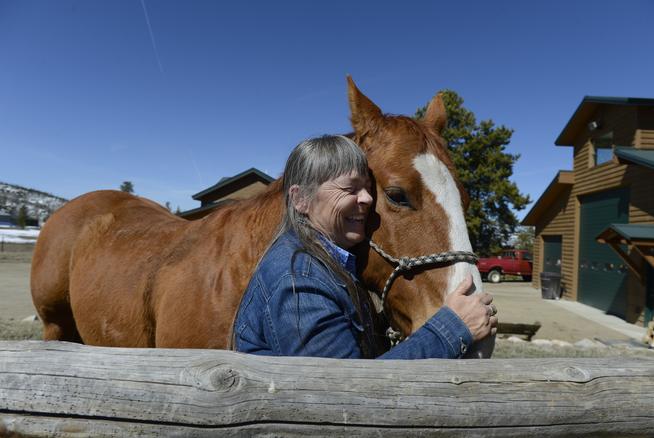 Brenda Simmons hugs her horse Little Brother at her ranch in Granby late last month. Simmons and Little Brother have had stem cell therapy on their legs, preventing debilitating issues for both. (Andy Cross, The Denver Post)